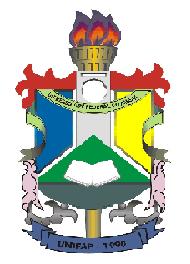 UNIVERSIDADE FEDERAL DO AMAPÁCAMPUS BINACIONAL DE OIAPOQUECOLEGIADO DO CURSO DE LETRAS PORTUGUÊS/FRANCÊSANEXO IREQUERIMENTO DE REGISTRO DE CANDIDATURA DE COORDENADOR/A E SUBSTITUTO EVENTUAL DE COORDENAÇÃO DO CURSO DE LICENCIATURA EM LETRAS PORTUGUÊS/FRANCÊS DA UNIVERSIDADE FEDERAL DO AMAPÁ – UNIFAP CAMPUS BINACIONAL OIAPOQUEEu, _________________________________nacionalidade ______________, portador(a) do RG Nº __________Órgão Expedidor___________, Professor(a) Efetivo(a) da Universidade Federal do Amapá sob Matrícula nº_____________, solicito o registro de minha candidatura a Função de Coordenador/a do Curso de Licenciatura em Licenciatura Letras Português/Francês e do/a professor/a______________________________________________________portador(a) do RG nº______________ Órgão Expedidor _______________, Professor(a) Efetivo(a) da Universidade Federal do Amapá sob Matrícula Nº _________________, a função de Substituto Eventual da Coordenação do Curso de Licenciatura Letras Português/Francês da Universidade Federal do Amapá UNIFAP.Informo os pseudônimos e o nome da Chapa a serem utilizados:-Declaramos estar cientes das regras do edital que rege a referida eleição.Oiapoque–Amapá, ____ de ________________ de 2022._____________________________Assinatura do(a) Candidato(a) a Coordenação _____________________________Assinatura do(a) Candidato(a) a Substituto/a Eventual da Coordenação 